ИЗОТема «Теплые и холодные цвета»Задание по выбору:1. Нарисовать Жар-птицу алгоритму как в презентации;2. Раскрасить Жар-птицу (прил.1);3. Нарисовать свою Жар-птицу Эл.ресурсы с примерами и алгоритмами https://www.google.com/search?q=+%D0%B6%D0%B0%D1%80-%D0%BF%D1%82%D0%B8%D1%86%D1%8B&tbm=isch&ved=2ahUKEwjgqZuDluLoAhWWyMQBHZ-4C44Q2-cCegQIABAA&oq=+%D0%B6%D0%B0%D1%80-%D0%BF%D1%82%D0%B8%D1%86%D1%8B&gs_lcp=CgNpbWcQAzICCAAyBggAEAcQHjIGCAAQBxAeMgYIABAHEB4yBggAEAcQHjIGCAAQBxAeMgYIABAHEB4yBggAEAcQHjIGCAAQBxAeMgYIABAHEB5Q0EVY0EVgw1ZoAHAAeACAAVGIAVGSAQExmAEAoAEBqgELZ3dzLXdpei1pbWc&sclient=img&ei=VqmSXuCmKZaRk74Pn_Gu8Ag&bih=608&biw=1366https://www.google.com/search?q=%D0%B6%D0%B0%D1%80-%D0%BF%D1%82%D0%B8%D1%86%D1%8B+%D1%80%D0%B8%D1%81%D1%83%D0%BD%D0%BE%D0%BA+%D0%BF%D0%BE%D1%8D%D1%82%D0%B0%D0%BF%D0%BD%D0%BE&tbm=isch&ved=2ahUKEwj6gaiKluLoAhXWY5oKHf9ADlIQ2-cCegQIABAA&oq=%D0%B6%D0%B0%D1%80-%D0%BF%D1%82%D0%B8%D1%86%D1%8B+%D1%80%D0%B8%D1%81%D1%83%D0%BD%D0%BE%D0%BA+%D0%BF%D0%BE%D1%8D%D1%82%D0%B0%D0%BF%D0%BD%D0%BE&gs_lcp=CgNpbWcQAzoECAAQHjoGCAAQBRAeOgYIABAIEB5Qqb8DWNfxA2D1-wNoAHAAeACAAboDiAGnDZIBCDE1LjEuNC0xmAEAoAEBqgELZ3dzLXdpei1pbWc&sclient=img&ei=ZamSXrq7ItbH6QT_gbmQBQ&bih=608&biw=1366Фото/скан готовой работы отправить на эл.почту  everest.distant@yandex.ru  для проверки, в теме письма указать урок ИЗО и классПриложение 1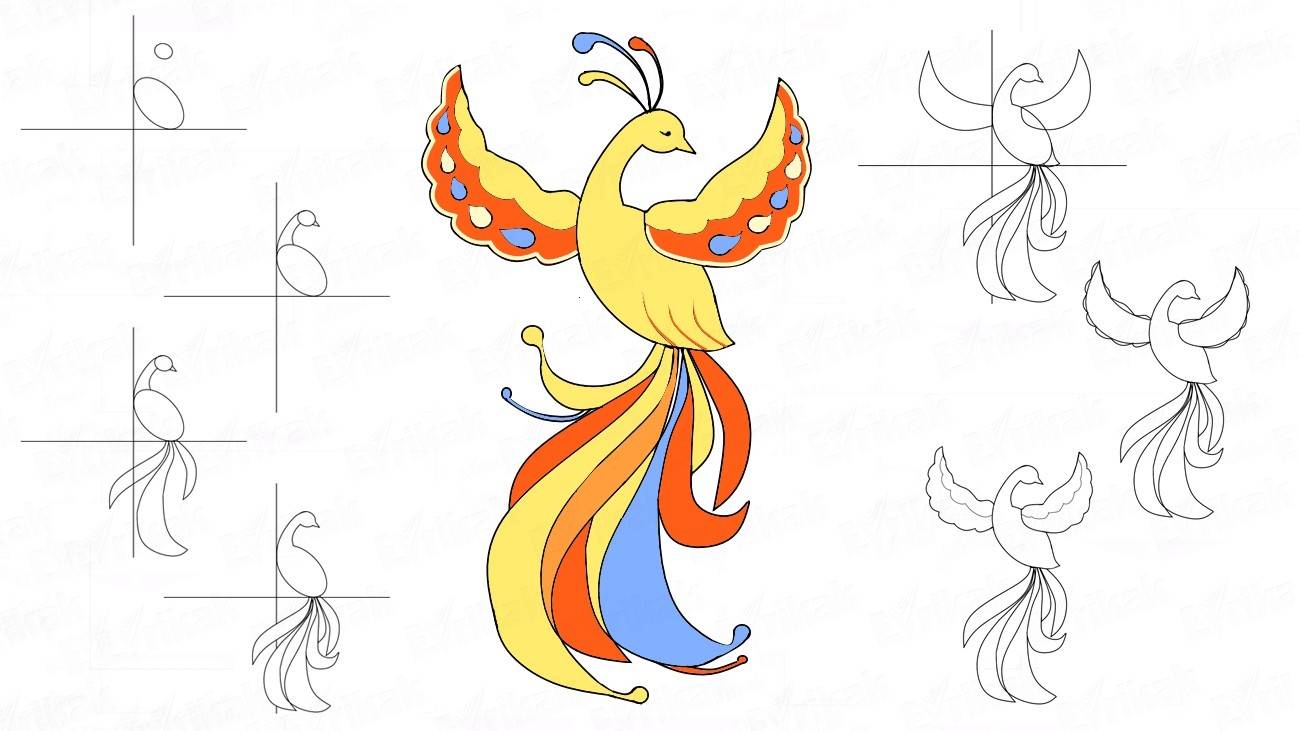 Математика15 апреля Классная работа№1 (устно)НАЙДИ ЗАКОНОМЕРНОСТЬ И ПРОДОЛЖИ РЯД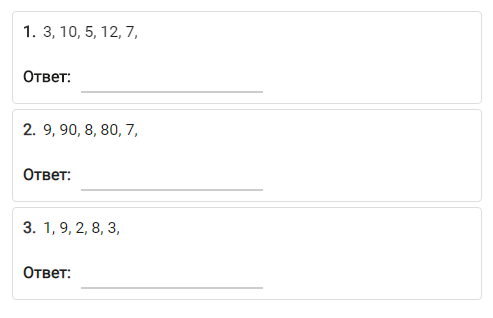 №2 (В ТЕТРАДИ)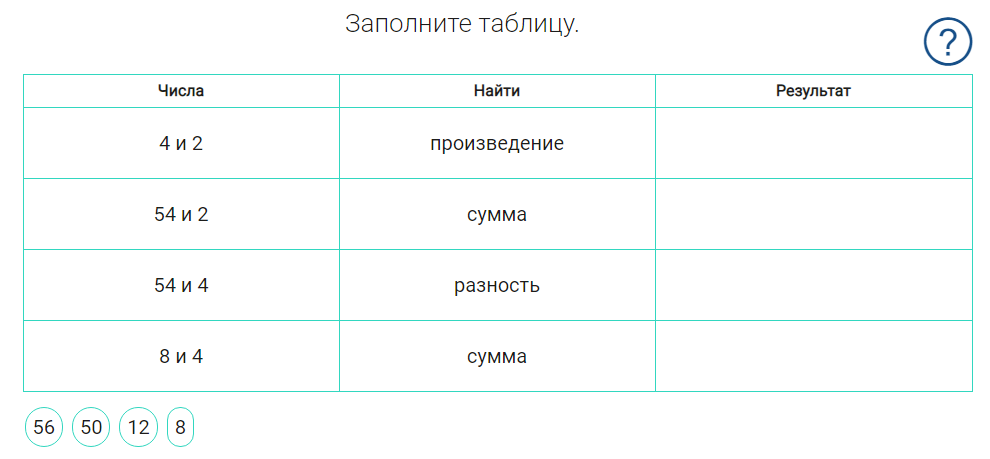 №3 (В ТЕТРАДИ)РЕШИ УДОБНЫМ СПОСОБОМ (используй рисунок, реши столбиком, заменяй сложением)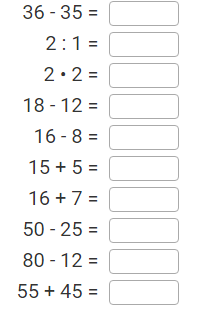 СРЕДАСРЕДАСРЕДАСРЕДАСРЕДАПредметТема урокаМатериалДомашнее задание1Окружающий мирВидео урокаhttps://resh.edu.ru/subject/lesson/4307/start/223749/в рабочей тетради выполнить задания по теме «Посмотри вокруг»Читать стр. 74-77В рабочей тетради выполнить задания по теме «Ориентирова-ние на местности»2Русский языкУрок обобщение знаний по теме глаголВидео урокаhttps://resh.edu.ru/subject/lesson/5339/start/220426/учебник стр. 85, №1-№4№1 и №2 голосовое сообщение на ватс ап кл. рук.№3, №4 выполнить в тетрадиУчебник стр. 85 №5-№73ИЗОТеплые и холодные цветаЗадание по выбору:1. Нарисовать Жар-птицу алгоритму как в презентации;2. Раскрасить Жар-птицу (прил.1);3. Нарисовать свою Жар-птицу См. урок ниже табл.Презентация на почте отдельным файломРисунок сфотографиро-вать и отправить на почту классного руководителя4МатематикаЗадачи, раскрывающие смысл действия деленияВидео урокаhttps://resh.edu.ru/subject/lesson/3706/start/213398/см. задания ниже табл.Учебник стр. 60, №1 5Литературное чтениеЭ. Успенский «Чебурашка», «Если был бы я девчонкой…», «Над нашей квартирой», «Память»Видео урокаhttps://resh.edu.ru/subject/lesson/5063/start/199712/тренировочные задания: 2, 4,5, 8 (выполняем на сайте РЭШ)Без д/з